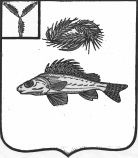   АДМИНИСТРАЦИЯЕРШОВСКОГО МУНИЦИПАЛЬНОГО РАЙОНА САРАТОВСКОЙ ОБЛАСТИПОСТАНОВЛЕНИЕот__16.10.2019г._________  № ___927___________________г. ЕршовО проведении общественных обсуждений в форме общественных слушаний  по материалам оценки воздействия на окружающую среду по объекту «Обустройство месторождений Бортового лицензионного участка Саратовской области. Подключениеместорождений Бортового лицензионного участка к УКПГ «Карпенское»В соответствии с Федеральными законами от 10.01.2002 г. № 7 «Об охране окружающей среды» и от 23.11.1995 г. № 174-ФЗ «Об экологической экспертизе», Постановлением Правительства РФ от 11.06.1996 г. № 698 «Об утверждении Положения о порядке проведения государственной экологической экспертизы», Положения об оценке воздействия намечаемой хозяйственной и иной деятельности на окружающую среду в РФ, утвержденным Приказом Госкомэкологии РФ от 16.05.2000 г. № 372, Уставом Ершовского муниципального района Саратовской области, Положением о публичных слушаниях в Ершовском муниципальном районе, утвержденным решением Районного Собрания от 27 марта 2017 года N 54-296, администрация Ершовского муниципального района ПОСТАНОВЛЯЕТ:Провести общественные обсуждения в форме общественных слушаний по материалам оценки воздействия на окружающую среду  по объекту «Обустройство месторождений Бортового лицензионного участка Саратовской области. Подключение месторождений Бортового лицензионного участка к УКПГ «Карпенское», часть которого планируется к строительству в границах Ершовского муниципального района Саратовской области.2. Назначить комиссию по подготовке и проведению общественных обсуждений в форме общественных слушаний по материалам оценки воздействия на окружающую среду по объекту «Обустройство месторождений Бортового лицензионного участка Саратовской области. Подключение месторождений Бортового лицензионного участка к УКПГ «Карпенское» в составе:председателя комиссии – Усенина Дмитрия Павловича; первого заместителя главы администрации Ершовского муниципального района;заместителя председателя комиссии - Целик Вадима Викторовича, начальника отдела строительства, архитектуры, и благоустройства, администрации Ершовского муниципального района;секретаря комиссии – Смирновой Татьяны Васильевны, заместителя начальника отдела строительства, архитектуры, и благоустройства администрации Ершовского муниципального района;членов комиссии – Головатовой Ольги Викторовны, начальника   отдела правового обеспечения и по взаимодействию с представительным органом  администрации Ершовского муниципального района.3. Граждане, проживающие на территории  Ершовского муниципального района, правообладатели земельных участков и объектов капитального строительства, расположенных на указанной территории, и лица, законные интересы которых могут быть нарушены в связи с реализацией указанного проекта, вправе участвовать в  общественных слушаниях по материалам оценки воздействия на окружающую среду  по объекту «Обустройство месторождений Бортового лицензионного участка Саратовской области. Подключение месторождений Бортового лицензионного участка к УКПГ «Карпенское», часть которого планируется к строительству в границах Ершовского муниципального района Саратовской области.- подачи организатору общественных слушаний замечаний и предложений в устной и (или) письменной форме;- непосредственного участия в общественных слушаниях.4. Организатору публичных слушаний в целях ознакомления с разработанными ООО «Тюменьнефтегазпроект» материалами по оценке воздействия на окружающую среду проекта «Обустройство месторождений Бортового лицензионного участка Саратовской области. Подключение месторождений Бортового лицензионного участка к УКПГ «Карпенское» в составе Тома 3 (шифр 926.18-ОВОС) организовать демонстрацию материалов и чертежи  в рабочие дни с 9.00 до 17.00 со дня вступления в силу настоящего постановления до 20 ноября 2019 года по адресу: г. Ершов, ул. Интернациональная, д. 7, кабинет N10 (отдел строительства, архитектуры и благоустройства администрации  Ершовского муниципального района) и выступления разработчика проекта в средствах массовой информации.5. Замечания и предложения в письменной форме граждане вправе представить организатору общественных слушаний в срок со дня опубликования настоящего постановления до 20 ноября  2019 года по рабочим дням с 9.00 до 17.00 по адресу: г. Ершов, ул. Интернациональная, д. 7, кабинет N10 (отдел строительства, архитектуры и благоустройства администрации  Ершовского муниципального района).Замечания и предложения в письменной и (или) устной форме граждане вправе представить председательствующему в день проведения общественных слушаний до окончания общественных слушаний по месту их проведения.Все замечания и предложения, представленные в установленный срок, подлежат внесению в протокол общественных слушаний.Замечания и предложения, представленные не менее чем за 5 дней до дня проведения общественных слушаний, обобщаются организатором общественных слушаний и доводятся до сведения участников общественных слушаний в день их проведения.При проведении общественных слушаний все участники общественных слушаний вправе высказать свое мнение по материалам оценке воздействия на окружающую среду проекта «Обустройство месторождений Бортового лицензионного участка Саратовской области. Подключение месторождений Бортового лицензионного участка к УКПГ «Карпенское», а так же задать вопросы.6. Местом проведения общественных обсуждений в форме общественных слушаний по материалам оценки воздействия на окружающую среду по объекту «Обустройство месторождений Бортового лицензионного участка Саратовской области. Подключение месторождений Бортового лицензионного участка к УКПГ «Карпенское» определить актовый зал администрации Ершовского муниципального района Саратовской области, расположенной по адресу: Саратовская область, г.Ершов, ул.Интернациональная, д.7 (3 этаж), 25 ноября 2019 года в 11:00 часов.7. Все представленные участниками общественных слушаний замечания и предложения по по материалам оценке воздействия на окружающую среду проекта «Обустройство месторождений Бортового лицензионного участка Саратовской области. Подключение месторождений Бортового лицензионного участка к УКПГ «Карпенское»отражаются в протоколе общественных слушаний, составляемом организатором общественных слушаний.8. Настоящее постановление подлежит официальному опубликованию не позднее 3 дней со дня его принятия.9. Контроль по исполнению настоящего постановления возложить на первого заместителя главы администрации Ершовского муниципального района Д.П. Усенина.                       Глава Ершовского муниципального района                                  С.А.Зубрицкая